Come Run with us!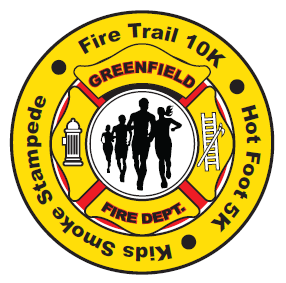 Help support the Greenfield Fire Department by joining us for our 2nd annual Hot Foot 5K+, Fire Trail 10K, or Kids ½ mile Smoke Stampede*! All proceeds go to the Greenfield Fire Department, a 501C3 non-profit organization.Saturday April 29, 2017Oak Park, 971 Forest Rd. Greenfield, NH9:00 AM (Kids Smoke Stampede will begin at 8:30am)T-shirts for first 50 runners/walkers registered before April 1, 2017 – T-shirts are for 5K+ and 10K participants only.Part of a Fire Department? Register your team and compete with other area departments; first department to have 3 runners cross the finish line wins.For more information or to register: Visit www.active.com and search Greenfield, NHEmail gfdroadrace@aol.com to have information sheet, registration form and waiver form emailed to you.Go to www.gfdroadrace.webs.com to view information and download forms